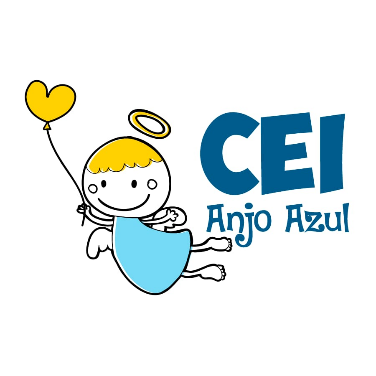 CENTRO DE EDUCAÇÃO INFANTIL ANJO AZULRua 31 de Março/nº 1508Lacerdópolis – SCCEP: 89660 000 Fone: (49) 3552 0279Coordenadora: Marizane Dall’OrsolettaE mail: ceianjoazullacerdopolis@gmail.com Blog: www.ceianjoazul.blogspot.comARTES – PROFESSORA ANA CAROLINE  (2 HORAS SEMANAIS- PLATAFORMA/WHATSAPP)PRÉ l SUGESTÃO DE ATIVIDADEOLÁ CRIANÇAS!COMO ESTÁ O TEMPO HOJE? VOCÊ JÁ OLHOU PARA FORA HOJE? COMO ESTÁ O DIA? ESTÁ CHOVENDO? TEM SOL? ESTÁ NUBLADO?OBSERVE O TEMPO E FAÇA UM DESENHO DE COMO ELE ESTÁ.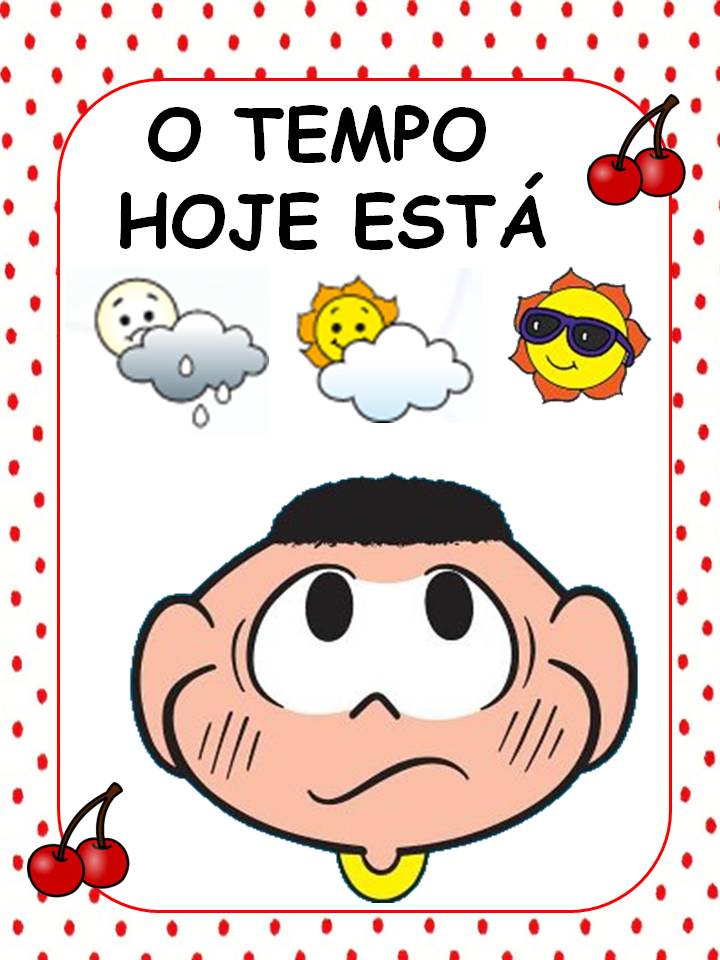 MUITOS ABRAÇOS VIRTUAIS E ÓTIMA SEMANA À TODOS!!